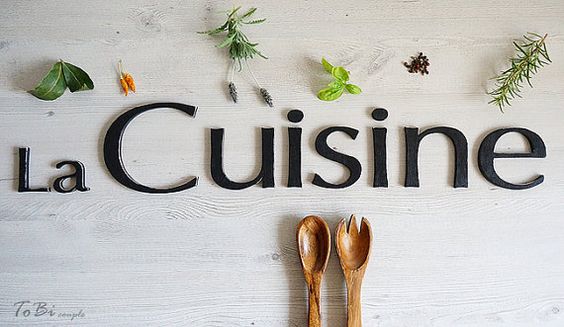 Mots/Phrases de CUISINE  que tu connais déjàUtilisez votre mémoire et expérience!Ex:  le pain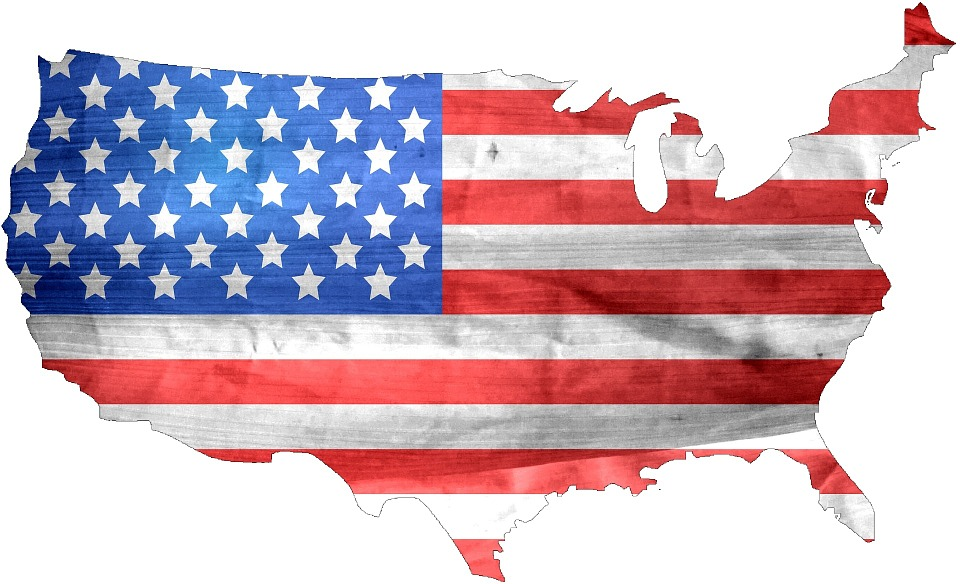 Mots/Phrases de CUISINE DE THANKSGIVINGUtilisez un dictionnaire ou Word Reference!Ex:  la dinde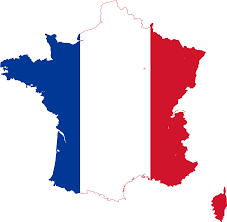 